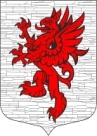 СОВЕТ ДЕПУТАТОВМУНИЦИПАЛЬНОГО ОБРАЗОВАНИЯЛОПУХИНСКОЕ СЕЛЬСКОЕ ПОСЕЛЕНИЕМО ЛОМОНОСОВСКИЙ МУНИЦИПАЛЬНЫЙ РАЙОНЛЕНИНГРАДСКОЙ ОБЛАСТИтретий созыв21 ноября  2018 года                                                                    д. ЛопухинкаРЕШЕНИЕ № 46Об утверждении размера платы за пользование жилым помещением (платы за наем) для нанимателей жилых помещений по договорам социального найма и договорам найма жилых помещений муниципального жилищного фонда муниципального образования Лопухинское сельское поселение             В соответствии со статьей 156 Жилищного кодекса Российской Федерации, Федеральным законом от 6 октября 2003 года  № 131-ФЗ  «Об общих принципах организации местного самоуправления в Российской Федерации», Методическими указаниями установления размера платы за пользование жилым помещением (платы за наем) для нанимателей жилых помещений по договорам социального найма и договорам найма жилых помещений государственного или муниципального жилищного фонда, утвержденными приказом Министерства строительства и жилищно-коммунального хозяйства Российской Федерации от 27 сентября 2016 года № 668/пр., Положением о расчете размера платы за пользование жилым помещением (платы за наем) для нанимателей жилых помещений по договорам социального найма и договорам найма жилых помещений муниципального жилищного фонда муниципального образования Лопухинское сельское поселение, утвержденного решением Совета депутатов МО Лопухинкое сельское поселение № 45 от 21 ноября 2018 года,  руководствуясь Уставом муниципального образования Лопухинское сельское поселение МО Ломоносовский муниципальный район Ленинградской области, Совет депутатов муниципального образования Лопухинское сельское поселение решил:В целях определения размера платы за пользование жилым помещением муниципального жилищного фонда муниципального образования Лопухинское сельское поселение МО Ломоносовский муниципальный район Ленинградской области с 1 января 2019 года утвердить:-  коэффициент соответствия платы, для расчёта размера платы за пользование жилым помещением (платы за наем), для нанимателей жилых помещений по договорам социального найма и договорам найма жилых помещений государственного или муниципального жилищного фонда  МО Лопухинское сельское поселение в размере 0,23.- базовый размер платы за пользование жилым помещением (платы за наем) для нанимателей жилых помещений по договорам социального найма и договорам найма жилых помещений муниципального жилищного фонда МО Лопухинское сельское поселение, согласно актуальным данным  Управления Федеральной службы государственной статистики по г. Санкт-Петербургу и Ленинградской области (ПЕТРОСТАТ), в размере 52 рубля 10 копеек в месяц за 1 кв. м. занимаемой общей площади жилого помещения.2.  Утвердить размер платы за пользование жилым помещением (платы за наем) для нанимателей жилых помещений по договорам социального найма и договорам найма жилых помещений муниципального жилищного фонда муниципального образования Лопухинское сельское поселение на 2019 год, согласно Приложению.3.    Со дня вступления в силу настоящего Решения признать утратившим силу Решение Совета депутатов Лопухинское сельское поселение МО Ломоносовский муниципальный район Ленинградской  № 37  от 13.02.2015 «Об увеличении платы за соцнайм (платы за наём) на величину минимального взноса на капитальный ремонт общего домового имущества в многоквартирных домах МО Лопухинское сельское поселение  Ломоносовского муниципального района Ленинградской области на 2015 год»Опубликовать (обнародовать) настоящее решение на официальном сайте муниципального образования Лопухинское сельское поселение в информационно-телекоммуникационной сети «Интернет» по адресу «лопухинское-адм.рф».Контроль за исполнением настоящего решения возложить на главу администрации МО Лопухинское сельское поселение Абакумова Е.Н.Настоящее решение вступает в силу с 1 января 2019 года.Глава муниципального образования Лопухинское сельское поселение    	                                                   А.В. ЗнаменскийПриложение  1к решению Совета депутатовМО Лопухинское сельское поселениеОт 21 ноября 2018 года № 46Размер платы за пользование жилым помещением (платы за наем) для нанимателей жилых помещений по договорам социального найма и договорам найма жилых помещений муниципального жилищного фонда муниципального образования Лопухинское сельское поселение с 01 января 2019 года№ п.п.Адрес расположения жилого помещенияРазмер платы (платы за наём) за 1 кв.м. общей площади помещения в месяц (руб.)1д. Лопухинка, ул. Первомайская д.115,582д. Лопухинка, ул. Первомайская д.315,583д. Лопухинка, ул. Первомайская д.515,584д. Лопухинка, ул. Первомайская д.715,585д. Лопухинка, ул. Первомайская д.915,586д. Лопухинка, ул. Первомайская д.1115,587д. Лопухинка, ул. Мира, д.513,428д. Лопухинка, ул. Мира, д.713,429д. Лопухинка, ул. Мира, д.1114,6210д. Лопухинка, ул. Мира, д.1313,4211д. Лопухинка, ул. Хвойная д.112,2212д. Лопухинка, ул. Хвойная д.212,2213д. Лопухинка, ул. Детский дом д.19,5914д. Лопухинка, ул. Детский дом д.39,5915д. Лопухинка, ул. Мира, д.399,5916д. Лопухинка, ул. Мира, д.419,5917д. Горки, д. 810,5518д. Горки, д. 1010,5519д. Горки, д. 1211,5020д. Горки, д. 1411,5021д. Заостровье, д. 410,5522д. Заостровье, д. 610,5523д. Верхние Рудицы, ул. Центральная, д.19,5924д. Верхние Рудицы, ул. Центральная, д.129,5925д. Муховицы, д.139,5926д. Глобицы, ул. Героев, д. 514,3827д. Глобицы, ул. Героев, д. 614,3828д. Глобицы, ул. Героев, д. 714,3829д. Глобицы, ул. Героев, д. 814,3830д. Глобицы, ул. Героев, д. 1014,3831д. Глобицы, ул. Героев, д. 1214,3832д. Глобицы, ул. Героев, д. 18а14,3833д. Глобицы, ул. Героев, д. 18б14,3834д. Глобицы, ул. Героев, д. 20а14,3835д. Глобицы, ул. Героев, д. 20б14,3836д. Глобицы, ул. Октябрьская, д. 213,4237д. Глобицы, ул. Октябрьская, д. 413,4238д. Глобицы, ул. Героев, дома  2, 13, 15, 19, 19, 21, 24, 25, 29, 34, 40, 429,5939д. Глобицы, ул. Копорская, д. 2, 9,5940д. Глобицы, ул. Лесная, дома. 3, 5, 79,5941д. Глобицы, ул. Мирная, д. 29,5942д. Глобицы, ул. Октябрьская, д. 59,5943д. Глобицы, ул. Школьная, д.109,5944Иные адреса, не вошедшие в список9,59